Jackson County Department of Public HealthEnvironmental Health - (828) 587-8250Temporary Food Establishment Vendor ApplicationThis application is to be completed and submitted to the Jackson County Department of Public Health (JCDPH).  A Temporary Food Establishment (TFE) permit is required to sell food or drink at a special event.  A separate Event Application shall be submitted by the organizer of the event.Vendor applications, TFE Commissary Applications and Event Applications must be submitted 15 days prior to the event and/or commencement of operation at a TFE Commissary or Permitted EstablishmentApplications may be mailed, faxed, or submitted directly to the Environmental Health Office of JCDPH at 154 Medical Park Loop, Sylva, NC  28779A fee of $75.00 will be required for each TFE permit and must be paid with the submission of the vendor  applicationFood Vendor Applications will not be considered complete until the Organizer Application is received at the JCDPH.  If the Organizer Application is not received 15 days prior to the event, the Vendor Application will be denied.Name of Event: Date(s) of Event:  Address of Event: Street, City, State and ZipName of Vendor:  		Vendor Phone: Vendor Business Address:  Street, City, State and ZipApplicant Name:  		Applicant Phone:  Applicant E-mail Address:  Requested Date of Permit:  	Requested Time of Permit: **Food booth must be completely set up prior to permitting and NO FOOD PREPARATION is allowed in the booth until the permit is issued. **Will vendor prepare food prior to the event?     Yes       NoIf you checked “yes” food will be prepared prior to the event, provide the name of the facility where food will be prepared:Name of Prep Facility:  	Date of Prep:  	Time of Prep: Address of Prep Facility: 			  Street, City, State and Zip**Advanced Preparation may require a permit or visit by JCDPH for the preparation site.** No Domestic Kitchens can be used for preparation.  If using an existing permitted facility, submit a TFE Shared Use Agreement letter with application.  If establishment is permitted in another county, include copy of their permit.Do you have an approved Employee Health Policy?      Yes       NoWhat equipment will you be using in your TFE?  Please check appropriate box(s).  If you check “other”, please describe in the space provided.Cold Holding		Hot Holding		Utensil Washing		Hand WashingRefrigerated Truck	Electric Hot Box	3 Utensil Sinks		Hand SinkCommercial Refrigerator	Grill			3 Compartment Sink		Free Flow ContainerOther:  Other:  Other:  What will be your source of water for your food booth?  Please check the appropriate box(s).  If you check “Other”, please describe in the space provided.Public water supplied by the organizer (requires food grade hose)		On-site private well (requires sampling by JCDPH prior to event)Bottled water	Other: NOTE:  All potable water holding tanks, containers, and hoses used to transport or store water at the TFE shall be drained, washed, rinsed and sanitized.  Containers and hoses used to store, haul, or convey water shall be approved for potable water use, shall not be used for any other purpose, and shall be protected from contamination.  Warm water shall be available and used for cleaning.How will you dispose of waste generated at your TFE?  Please check the appropriate box(s).  If you check “other”, please describe in the space provided.Wastewater Disposal			Garbage Disposal			Grease DisposalProvided by the event			Provided by the event			Provided by the eventTaken off-site				Taken off-site			Taken off-siteOther: 		Other: 	Other: Check the box that best describes your TFE booth set-up.  If you checked “Other”, please describe in the space provided.      	3-Sided Tent	Mobile Food Unit	Tent with Fans	Other: Find the following example of a typical food booth and hand washing station set-up.  All food booths must have approved hand wash set-up and utensil washing set-up stations.  Other equipment needs may vary.Equipment Layout Diagram:Please provide a layout of your proposed set-up including all equipment used for cooking, hot holding, cold holding, hand washing station, work tables, utensil washing station, etc...	I hereby certify that the information submitted on the application is correct, and I understand that any deviations from the above without prior consultation with JCDPH may nullify final approval and prevent a permit from being issued.  I agree that I have received the Checklist for Temporary Food Establishment Vendors and Handwashing Guide form and will meet all applicable requirements.Applicant Signature: ________________________________________ Date:  ________________________Jackson County Department of Public HealthEnvironmental Health – (828) 587-8250Checklist for Temporary Food Establishment Vendors(Keep page 5 & 6 for your records)The following is a checklist to assist a vendor in setting up a Temporary Food Establishment (TFE).  All items on the checklist are necessary to obtain for a TFE; however, additional requirements may be applicable.  All applications must be submitted to Jackson County Department of Public Health (JCDPH) at least 15 days prior to the date of the event.You may obtain a copy of the Rules Governing the Sanitation of Restaurants and Other Food-handling Establishments and the North Carolina Food Code at https://ehs.ncpublichealth.com/rules.htm. **Food booth must be completely set up prior to permitting and NO FOOD PREPARATION is allowed in the booth until the permit is issued. ****Advanced Preparation may require a permit by JCDPH for the preparation site.** No Domestic Kitchens can be used for preparation.   Preparing food prior to the event without JCDPH approval may result in discarding of food.**If using an existing permitted establishment for preparing food, obtaining ice or water, wastewater disposal, storage, etc., provide a TFE Shared Use Agreement letter with the application signed by the establishment indicating space that will be used, time(s) space will be used and any service at facility. If establishment is permitted in another county, include copy of the permit.Person in chargeAvailable during all hours of food preparationEmployee requirementsGlovesEmployee Health Policy AgreementHat, hair net or visorTent/weather proof structure/canopyCanopy over entire operation (smokers are not required to be under a canopy)Fly protection3 solid or mesh sidesFly fansGround coveringProtection from dust/mud (in the absence of asphalt, concrete or grass)Water supplyApproved water source (requires testing by JCDPH if private well)Drinking water hose(s) – must be labeledA means to heat waterWaste water disposalBuckets/grey water containers – must be labeledDisposal in approved sewage system3 basins (large enough to fit equipment)Drain board or counter space for air dryingSoapy water, rinse water, sanitizerSanitizer test stripsHand washing stationAt least 2 gallons of hot water under pressureFree-flowing faucet/stop cockSoap and disposable towelsWastewater catch bucket – must be labeledApproved/protected/secured foodApproved source/food invoicesFood storage above groundSeparate vegetable washing sink (when preparing/serving ready-to-eat vegetables)Food temperaturesAccurate food thermometerCold holding: refrigeration/freezer/coolers with ice (drain plug)Hot holding equipmentFood shields/customer barriersNo food exposed to customersApproved self-service condimentsLighting (for night-time operations)Shielded above food/preparationHandwashing GuideHand Sanitizer is not a suitable replacement for appropriate handwashing!Guide to Setting up A Temporary Handwash Station: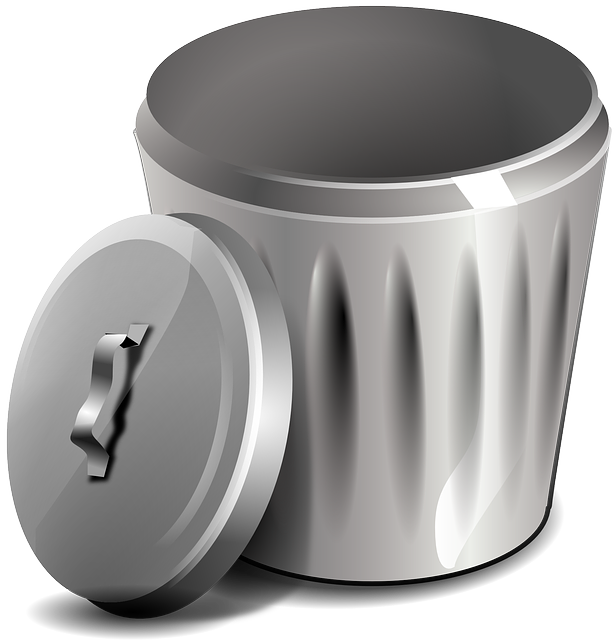 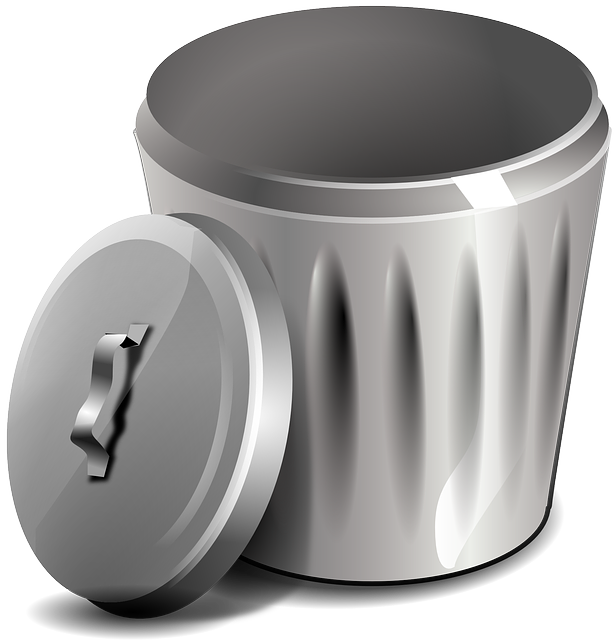 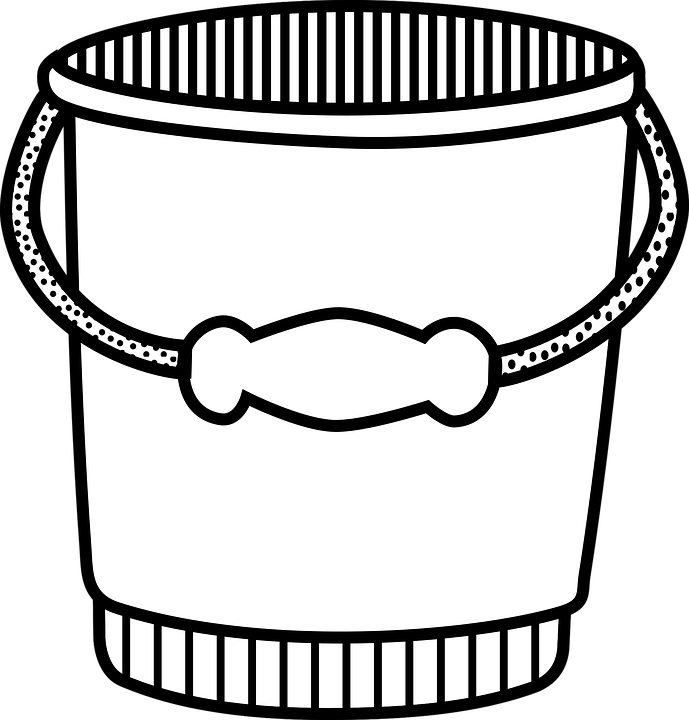 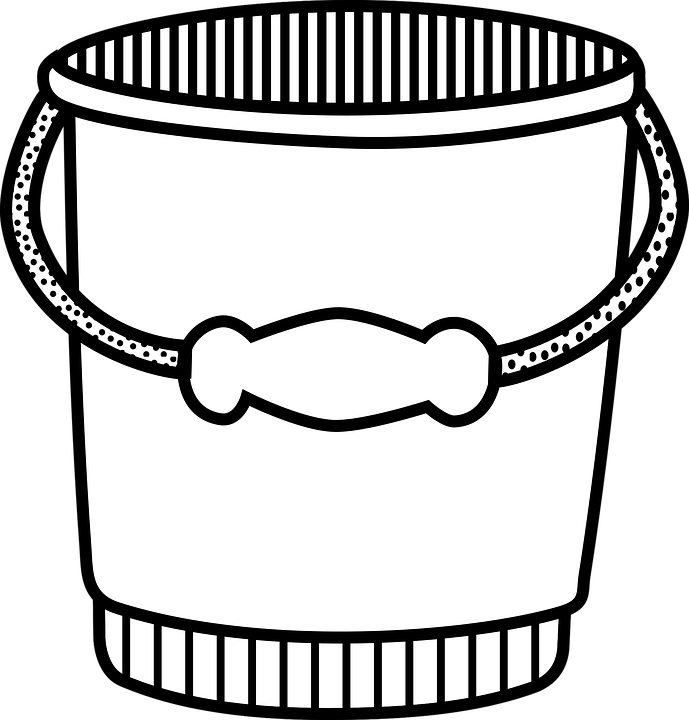 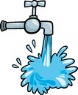 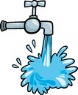 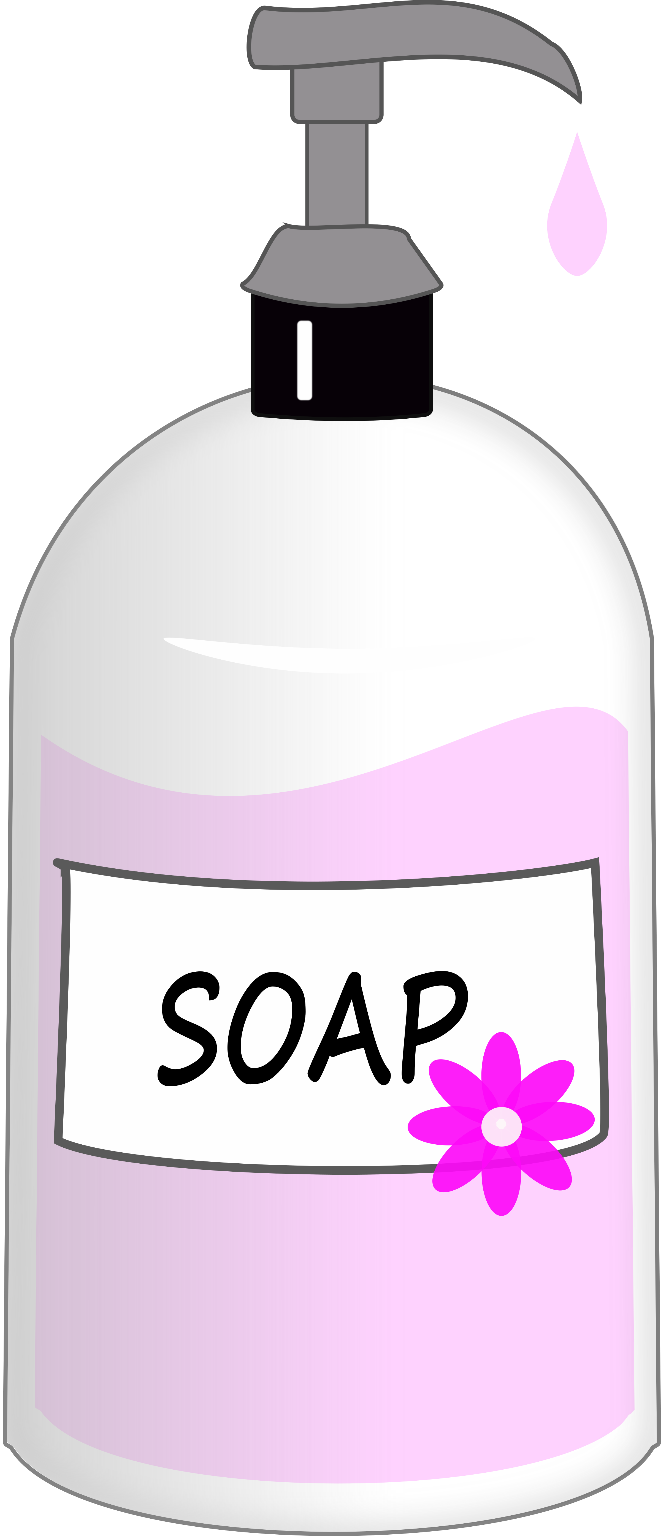 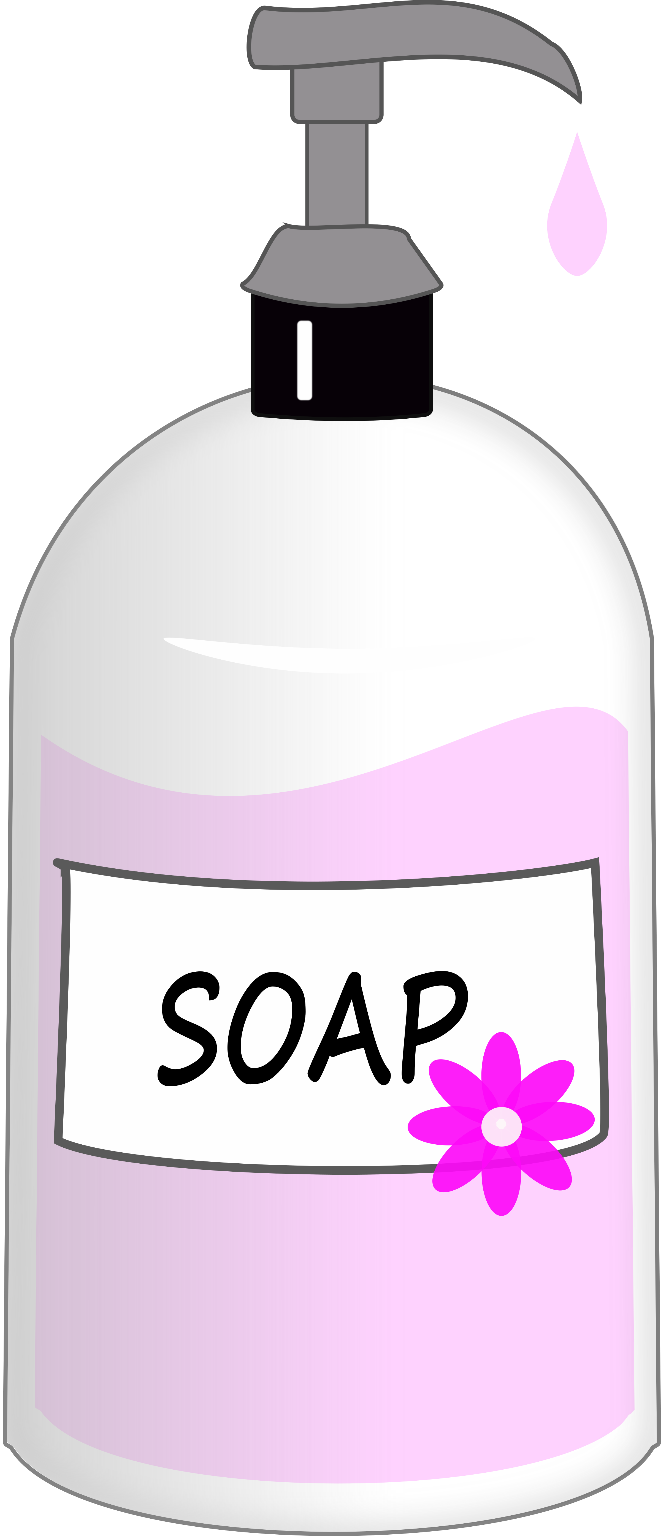 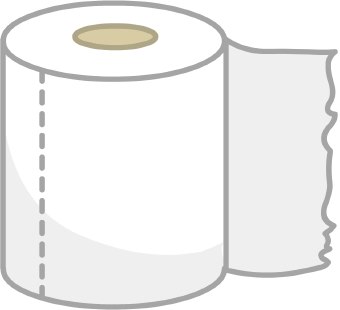 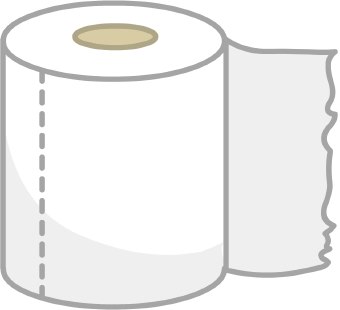 Items Needed:Warm water for hand washing delivered through a continuous flow-spout.  No push-button spouts are permitted.A container to hold wastewater, which must be disposed into an approved wastewater system.Soap (hand sanitizer is not a replacement for hand washing).Single use paper towels.Why is Washing Important?Keeping hands clean through improved hand hygiene is one of the most important steps we can take to avoid getting sick and spreading germs to others.  Many diseases and conditions are spread by not washing hands with soap and clean, running water.Correct Handwashing ProceduresWet your hands with warm running water.Apply soap.Vigorously scrub hands and arms for at least 15 seconds.  Clean under fingernails, between fingers, wrists, and back of hands.Rinse thoroughly under running water.  Do not turn off the water faucet yet.Dry hands and arms with a single-use paper towel.  After drying hands, use the paper towel to turn off the water faucet.  Throw paper towel away.TFE Menu DetailsProvide information for all food/menu items in the chart below.  If food/menu items will be prepared prior to the event check “Advanced Preparation” or N/A if no advance preparation is needed.  If ready-to-eat produce will be prepared in your TFE indicate this in the “Cut, Washed, Assembled” column.  If produce is processed on-site, a dedicated vegetable wash preparation sink will be required.  Food must be purchased from approved source, have food receipts available for inspection.*Please note:  Food preparation may not exceed more than 7 days prior to the event.TFE Menu DetailsProvide information for all food/menu items in the chart below.  If food/menu items will be prepared prior to the event check “Advanced Preparation” or N/A if no advance preparation is needed.  If ready-to-eat produce will be prepared in your TFE indicate this in the “Cut, Washed, Assembled” column.  If produce is processed on-site, a dedicated vegetable wash preparation sink will be required.  Food must be purchased from approved source, have food receipts available for inspection.*Please note:  Food preparation may not exceed more than 7 days prior to the event.TFE Menu DetailsProvide information for all food/menu items in the chart below.  If food/menu items will be prepared prior to the event check “Advanced Preparation” or N/A if no advance preparation is needed.  If ready-to-eat produce will be prepared in your TFE indicate this in the “Cut, Washed, Assembled” column.  If produce is processed on-site, a dedicated vegetable wash preparation sink will be required.  Food must be purchased from approved source, have food receipts available for inspection.*Please note:  Food preparation may not exceed more than 7 days prior to the event.TFE Menu DetailsProvide information for all food/menu items in the chart below.  If food/menu items will be prepared prior to the event check “Advanced Preparation” or N/A if no advance preparation is needed.  If ready-to-eat produce will be prepared in your TFE indicate this in the “Cut, Washed, Assembled” column.  If produce is processed on-site, a dedicated vegetable wash preparation sink will be required.  Food must be purchased from approved source, have food receipts available for inspection.*Please note:  Food preparation may not exceed more than 7 days prior to the event.TFE Menu DetailsProvide information for all food/menu items in the chart below.  If food/menu items will be prepared prior to the event check “Advanced Preparation” or N/A if no advance preparation is needed.  If ready-to-eat produce will be prepared in your TFE indicate this in the “Cut, Washed, Assembled” column.  If produce is processed on-site, a dedicated vegetable wash preparation sink will be required.  Food must be purchased from approved source, have food receipts available for inspection.*Please note:  Food preparation may not exceed more than 7 days prior to the event.TFE Menu DetailsProvide information for all food/menu items in the chart below.  If food/menu items will be prepared prior to the event check “Advanced Preparation” or N/A if no advance preparation is needed.  If ready-to-eat produce will be prepared in your TFE indicate this in the “Cut, Washed, Assembled” column.  If produce is processed on-site, a dedicated vegetable wash preparation sink will be required.  Food must be purchased from approved source, have food receipts available for inspection.*Please note:  Food preparation may not exceed more than 7 days prior to the event.Food/Menu ItemSource/Food SupplierAdvanced PreparationCut, Washed, AssembledCooking Equipment ProcedureHot/Cold HoldingEx. LettuceInglesN/ALettuce Prep On-siteN/AIn RefrigerationEx. Burger PattiesInglesN/AN/AFrozen patty to grillCrockpot with beef stock